Tiszántúli Építő Kft.Nyíregyháza, Mező u. 6. számTel.: (30) 28-357-46FotódokumeNtáciÓa Nyíregyháza, Bethlen Gábor u. 16. (hrsz.:6037) ingatlanon lévő iskolaépület felmérési tervéhezFotódokumentáció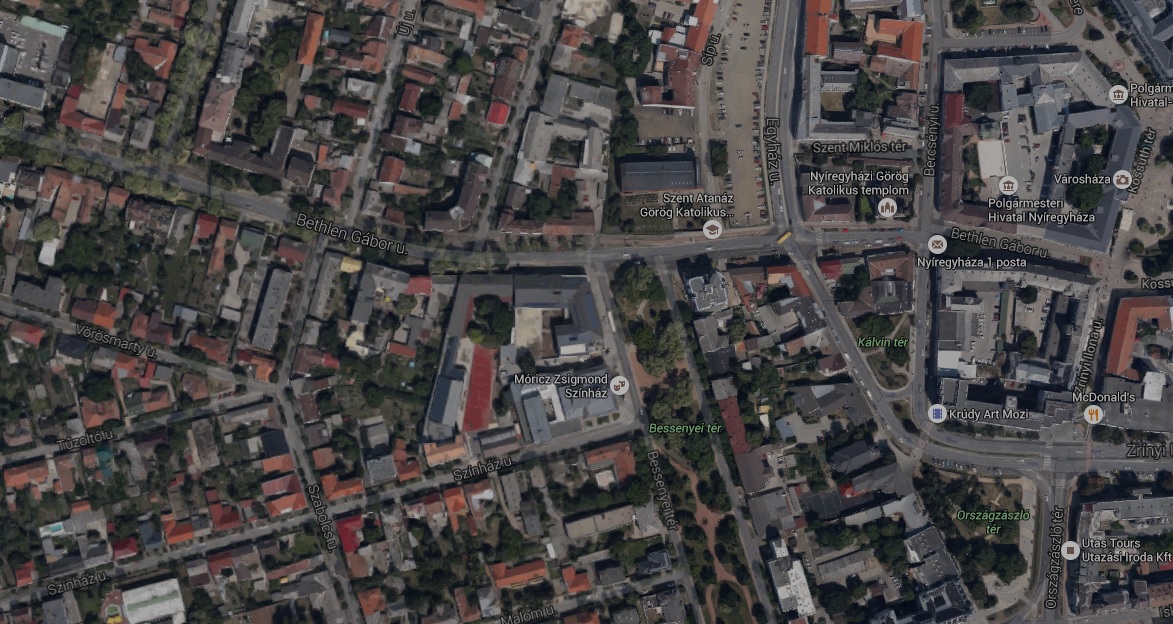 1. kép – Felülnézet (forrás: Google térkép)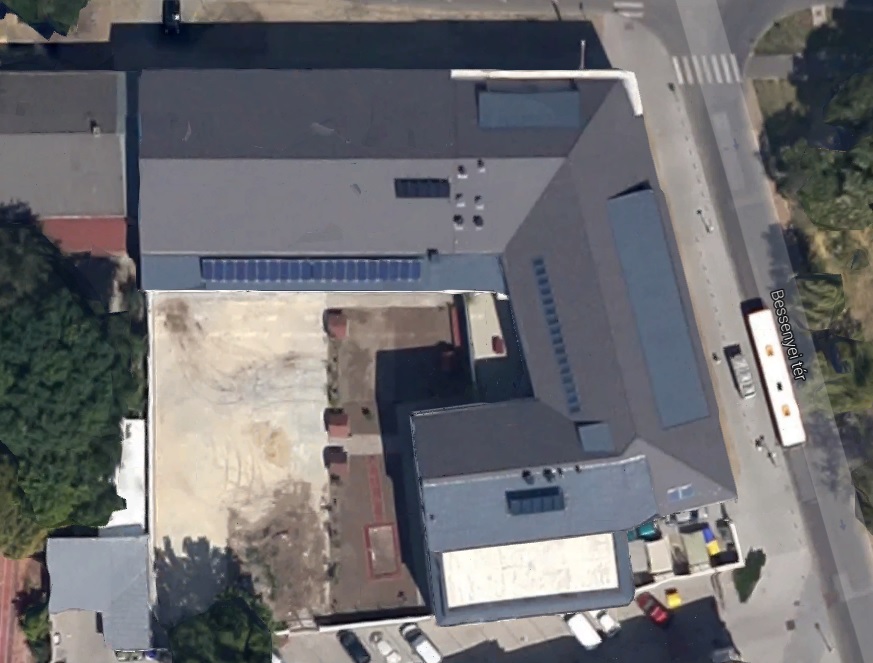 2. kép – Tetőfelülnézet (forrás: Google térkép)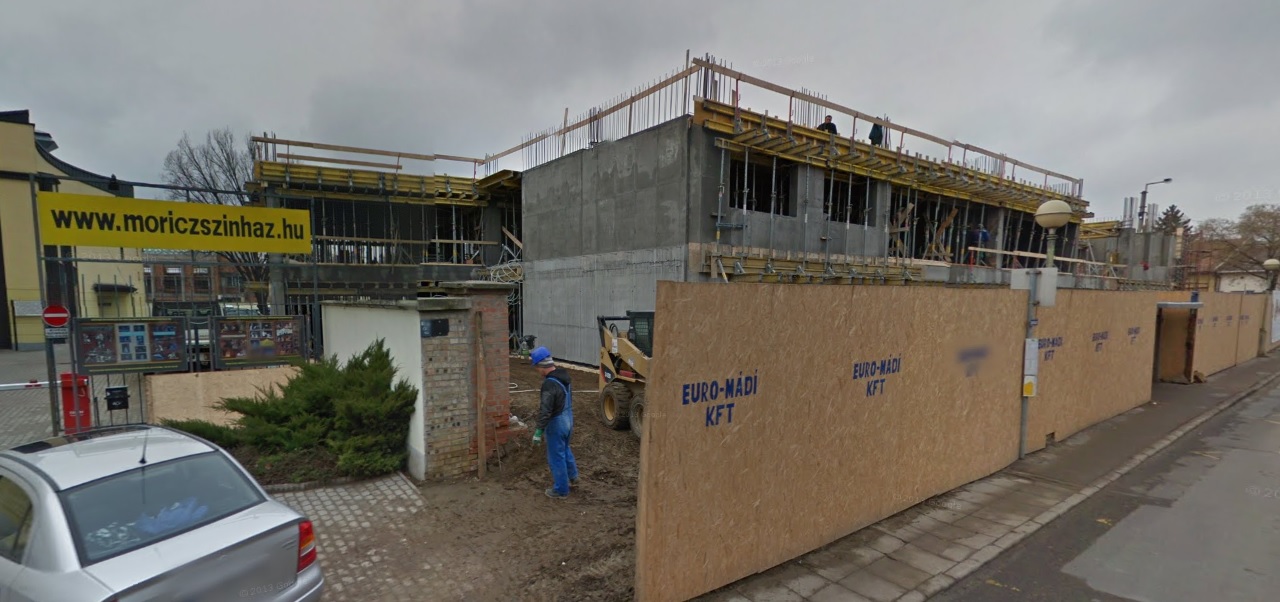 3. kép – Utcakép (forrás: Google térkép) az építés idején (2012. jan.)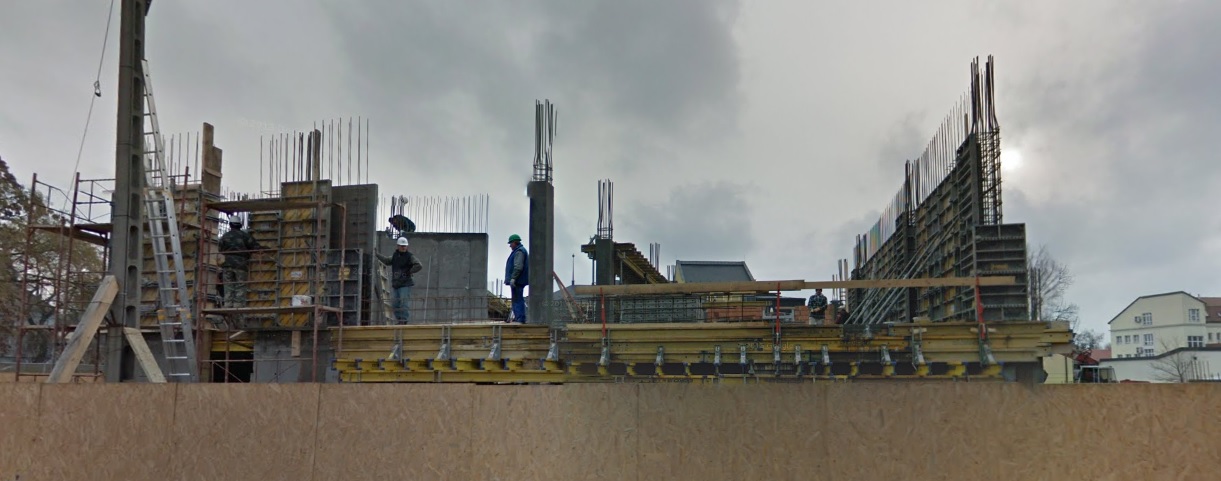 4. kép – Utcakép (forrás: Google térkép) az építés idején (2012. jan.)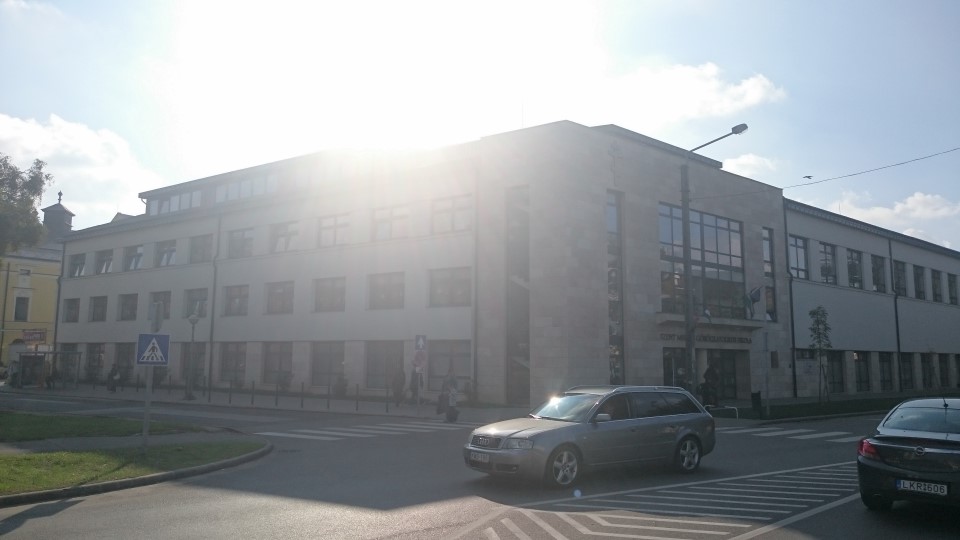 5. kép – Utcafronti homlokzat, északi, keleti homlokzat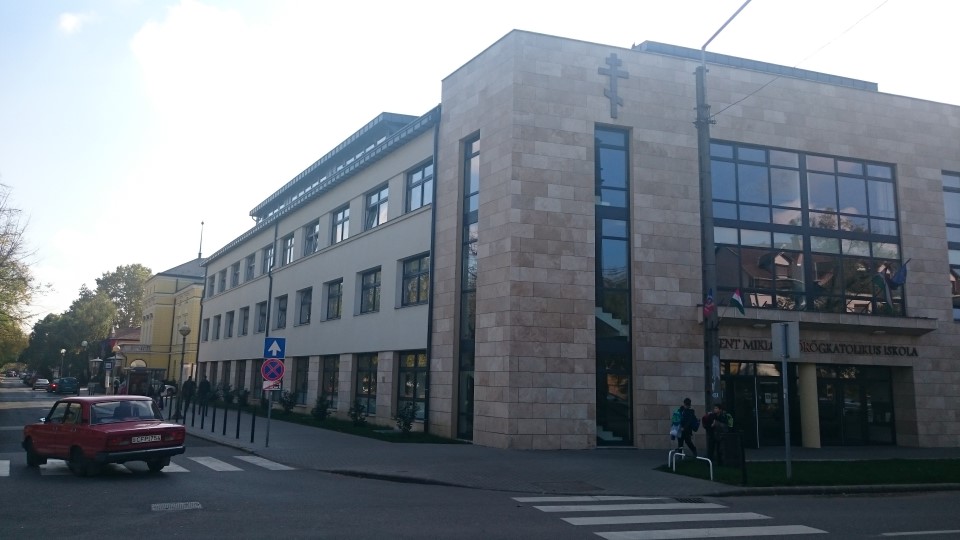 6. kép – Utcafronti homlokzat keleti homlokzat, főbejárat észak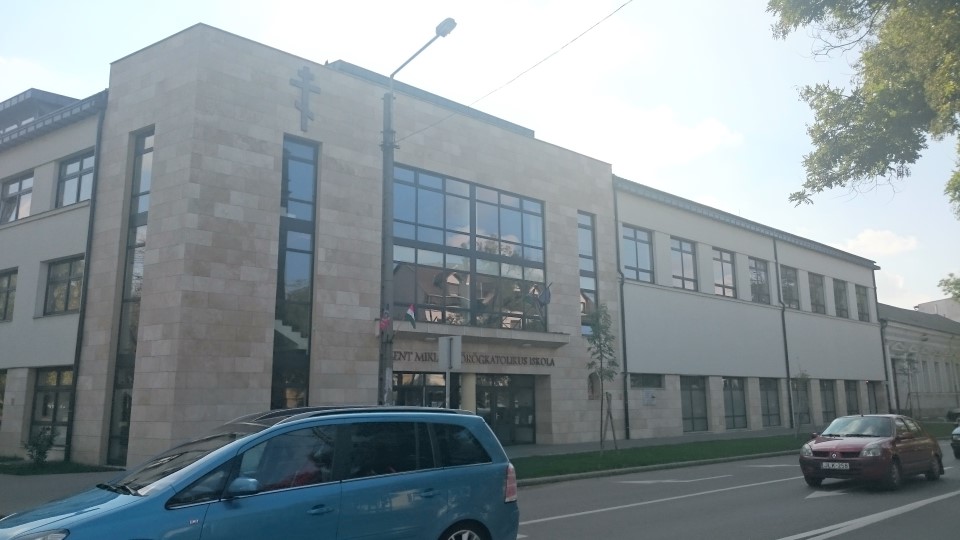 7. kép – Északi homlokzat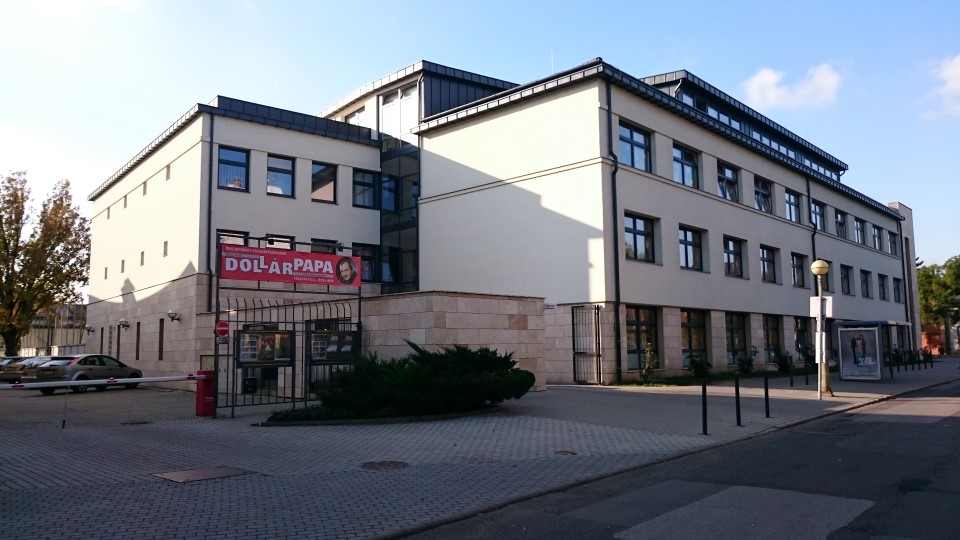 8. kép – Keleti, déli homlokzat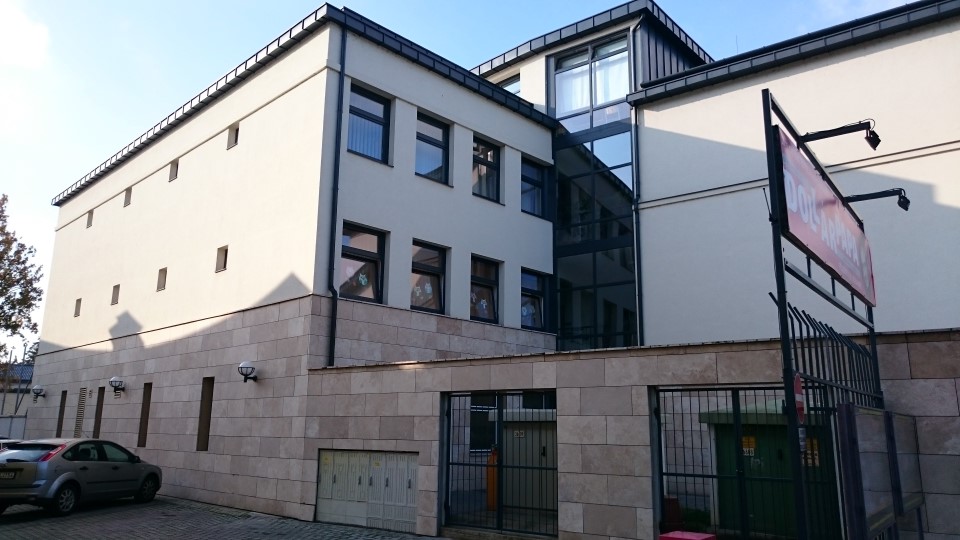 9. kép – Déli homlokzat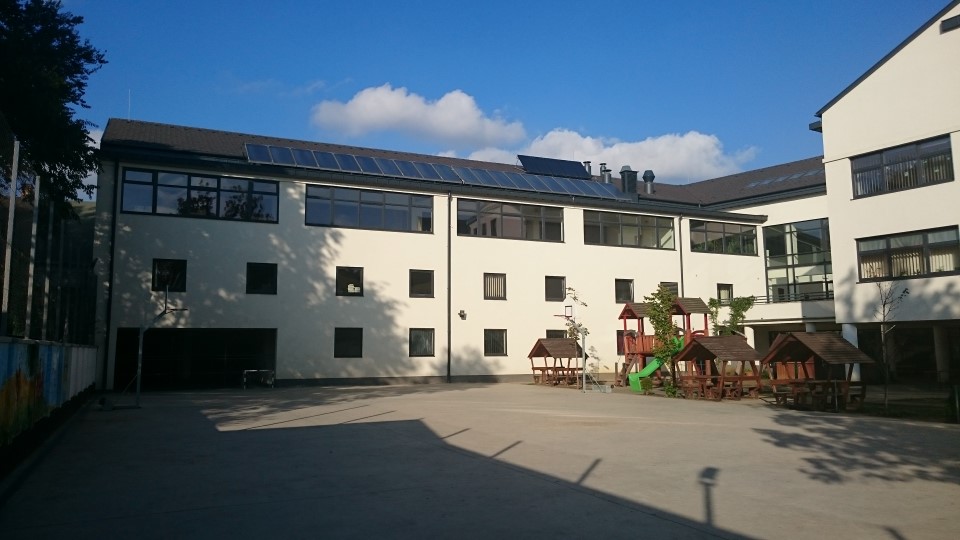 10. kép – Belső udvari, déli homlokzat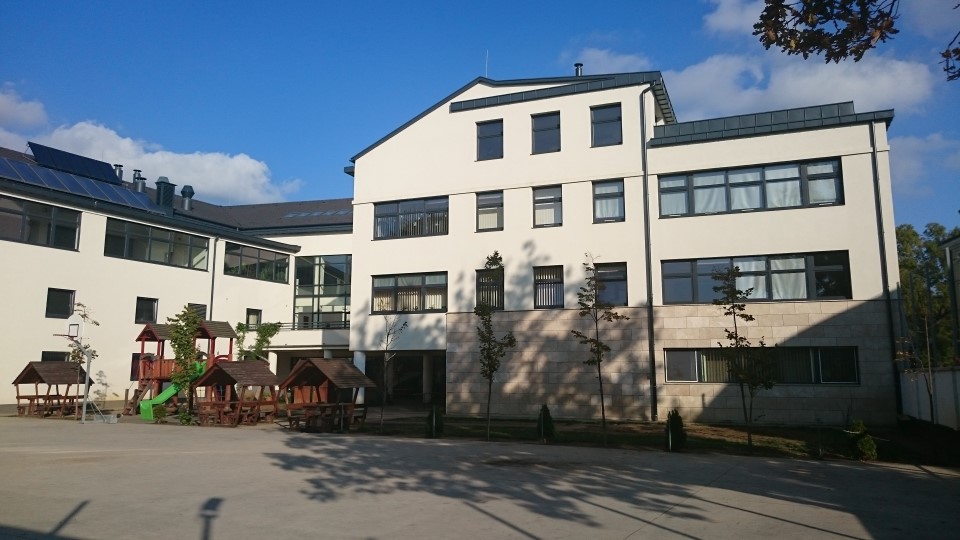 11. kép – Belső udvari, nyugati homlokzat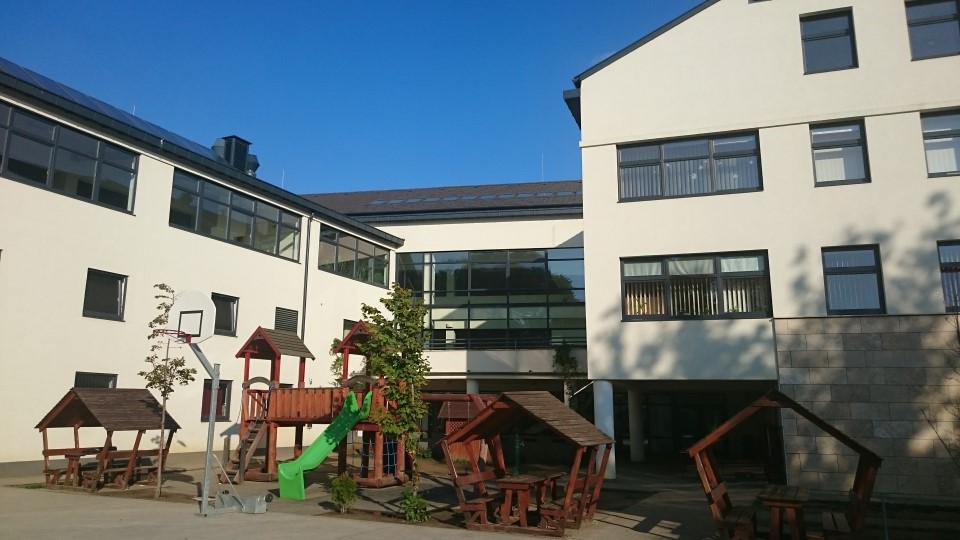 12. kép – Belső udvari, homlokzati részlet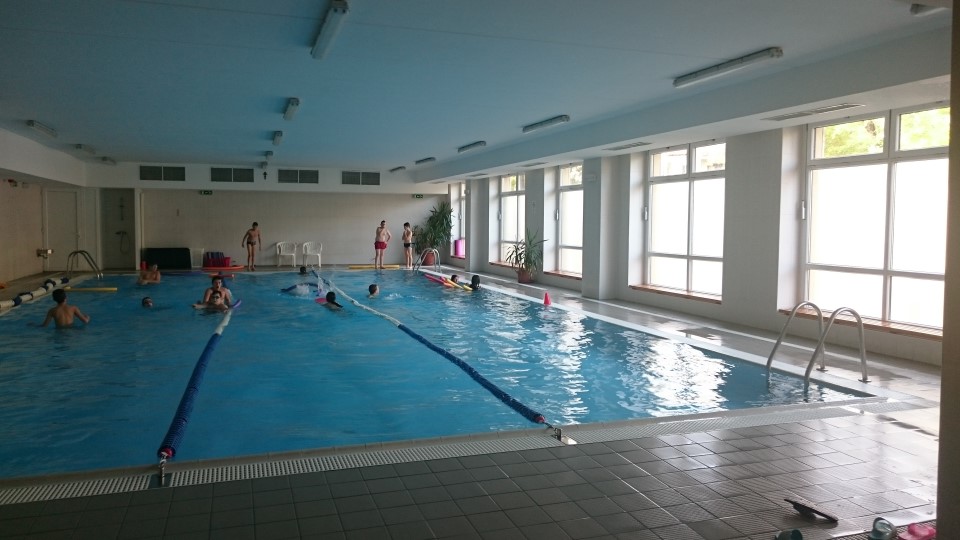 13. kép – uszoda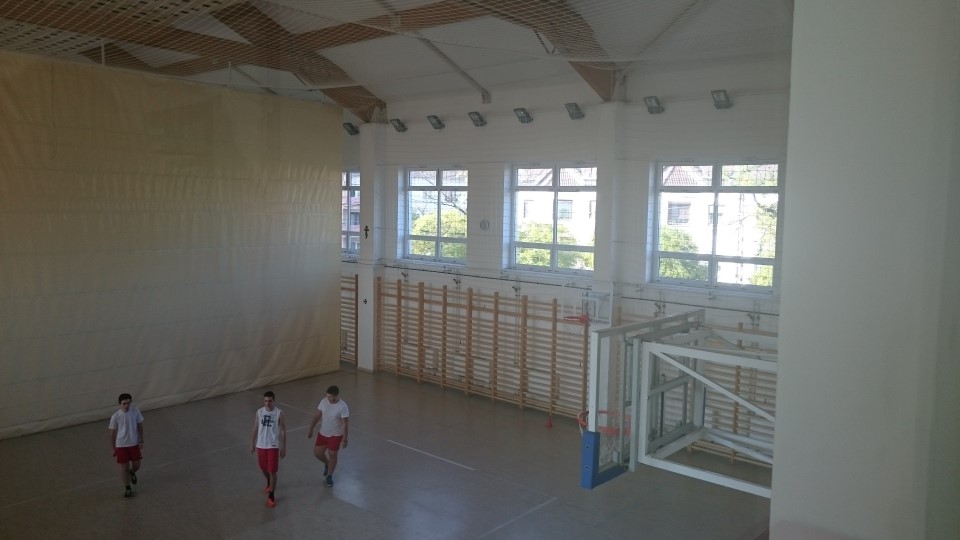 14. kép – tornaterem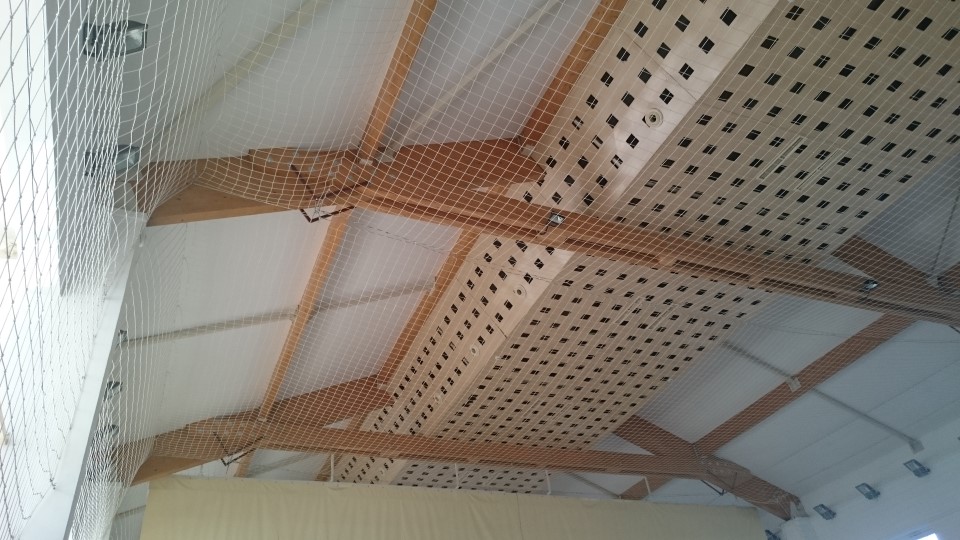 15. kép – tornaterem fedélszerkezete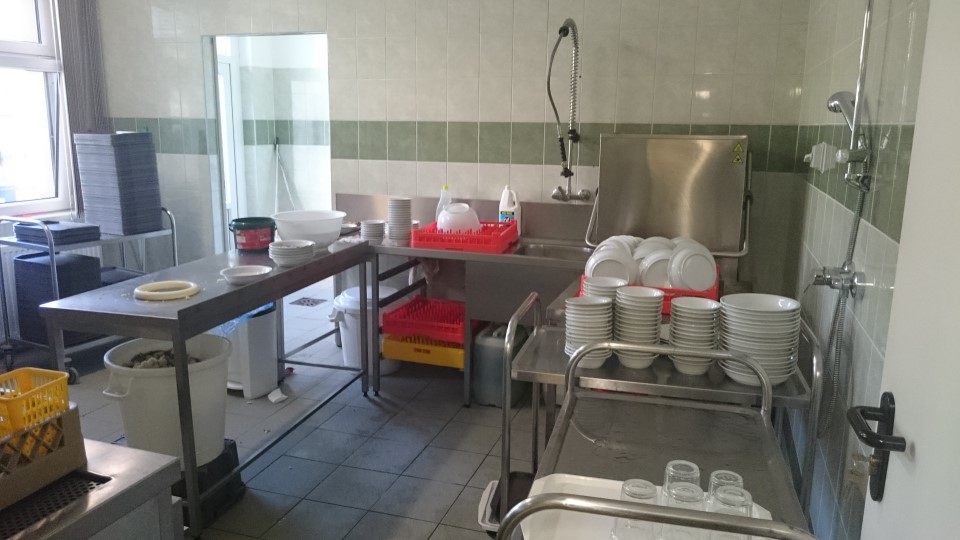 16. kép – konyha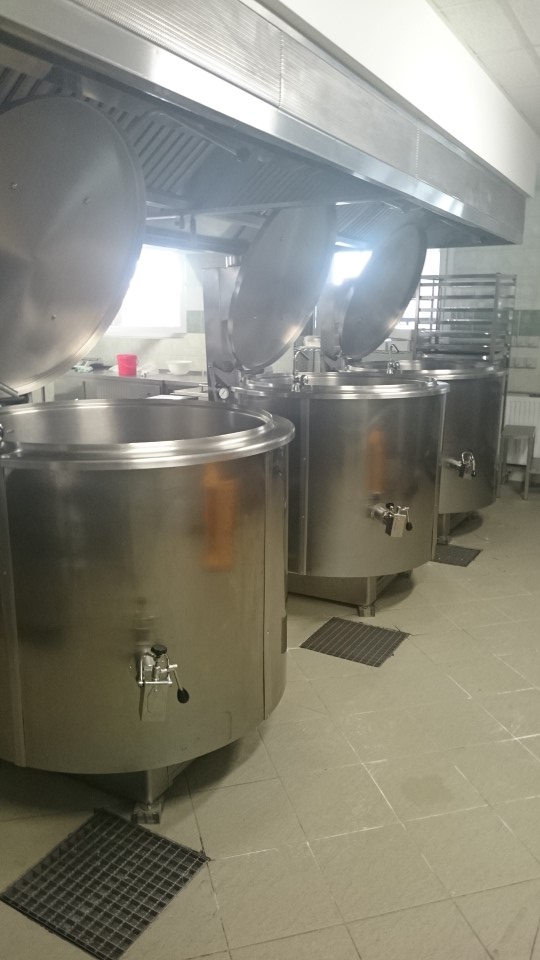 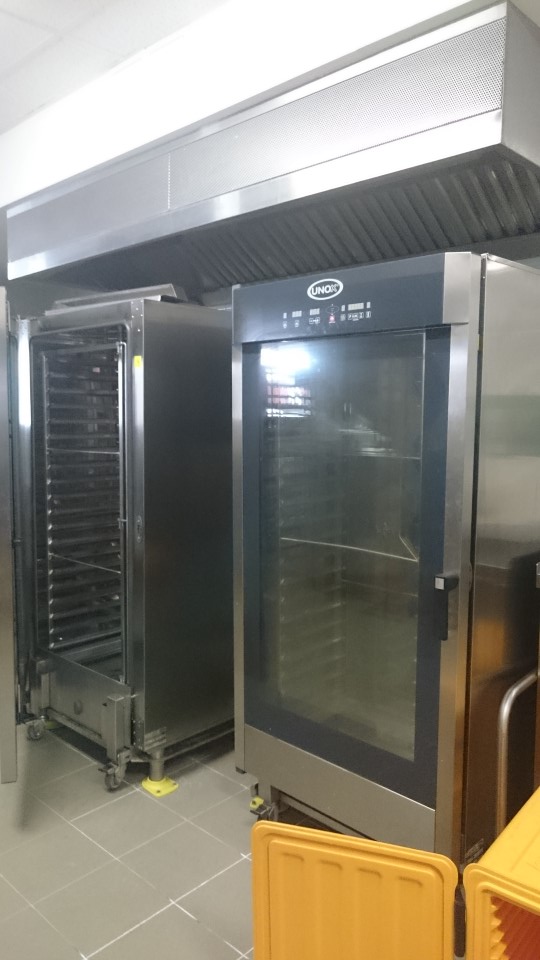 17. kép – Konyha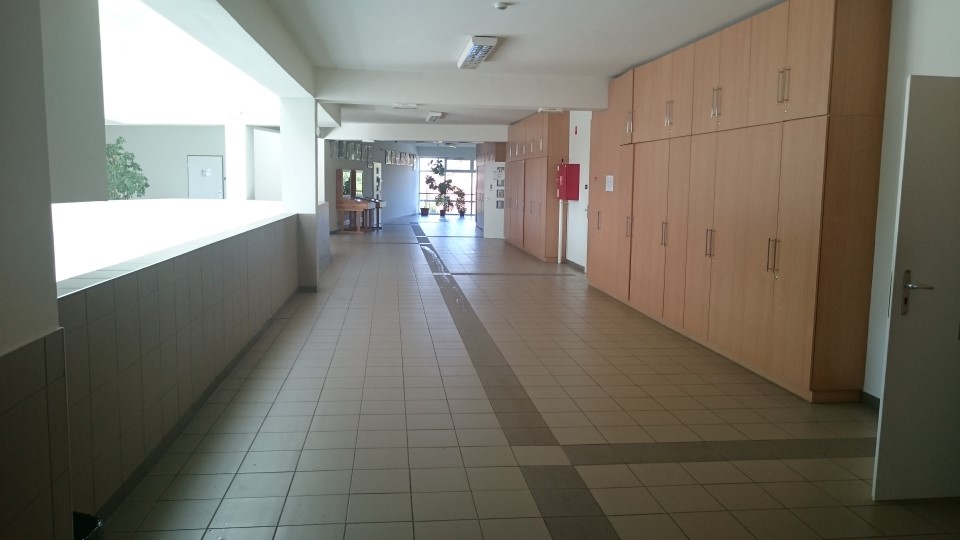 18. kép – folyosó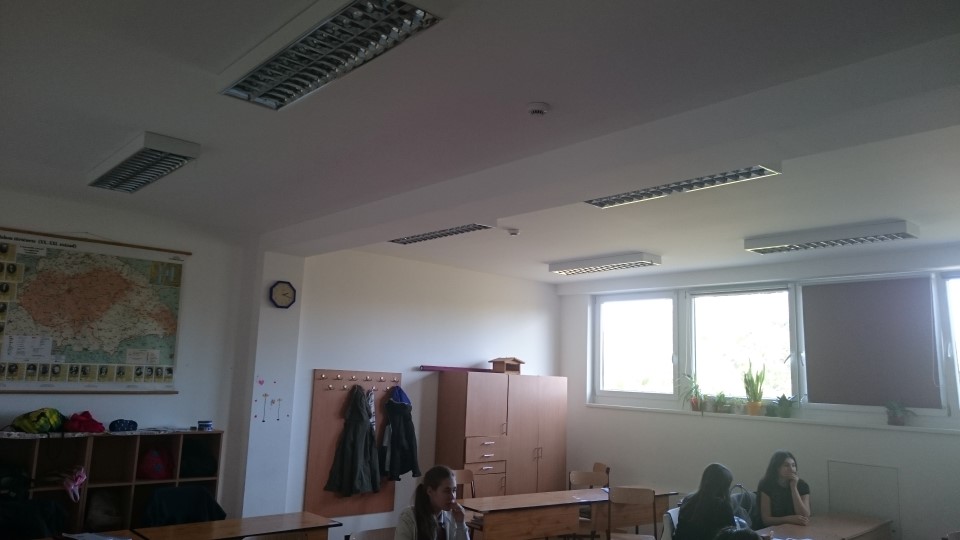 19. kép – Tetőtéri tanterem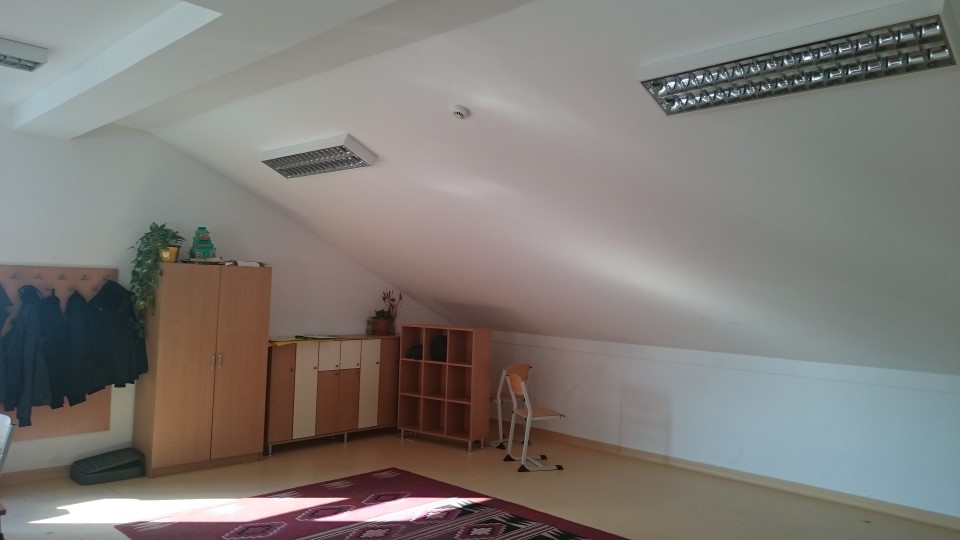 20. kép – Tetőtéri helyiség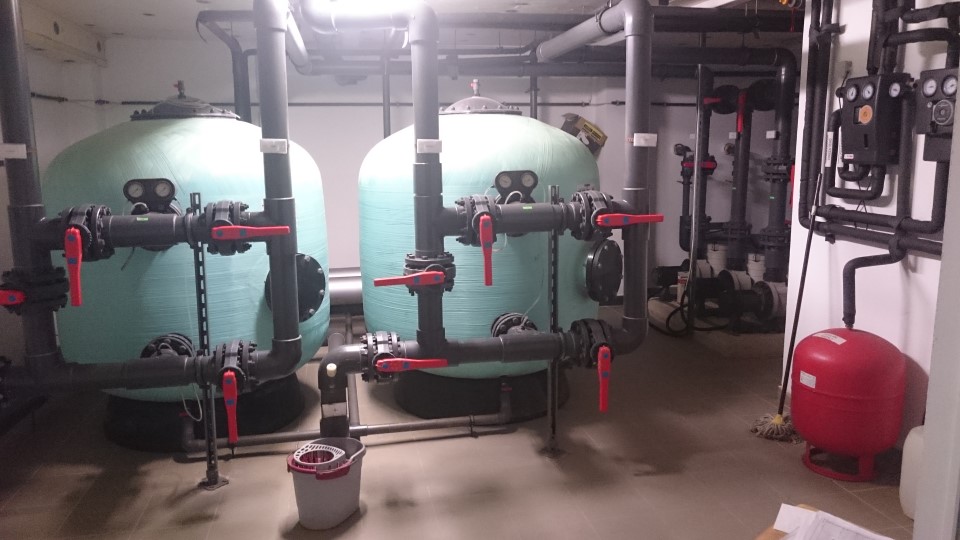 21. kép – uszoda gépházJelen fotódokumentáció 21 db számozott képet tartalmaz. Jelen fotódokumentáció műleírással együtt értelmezendő.Nyíregyháza, 2015. szeptemberHajdu Gyulaokleveles építőmérnőképítészmérnök, tervező szakmérnöképületszerkezeti szakértőenergetikai tanúsítóÉ-15-0148, TT-15-0387SZÉS-1, SZÉS-2TÉ-15-30059